B”SD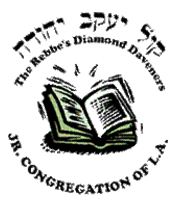 BAINANY BIKE-A-THONBainany Group 5773Boruch Hashem the Bainany BIKE-A-THON was a real success!!! We raised over $400.00 for the kids of CHAI LIFELINE and had lots of fun doing it!!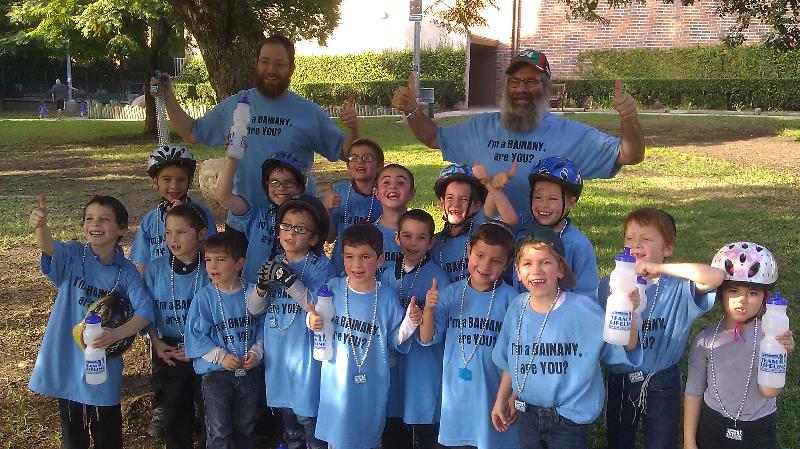 A big yasher koach to all the parents, bubbys and zaidys for your contribution and for your help! It’s very much appreciated. Thanks again,CHIEF BAINANY - Rabbi T